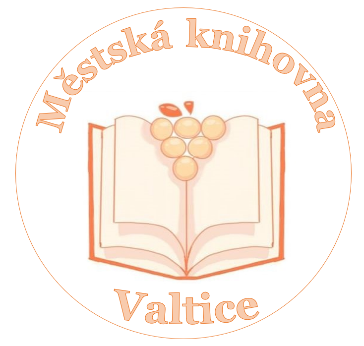 Ceník služeb - Městská knihovna Valtice Registrační poplatky:       Dospělí: 100,-Kč / rokDěti: 40,- Kč / rokDůchodci, studenti: 50,- Kč / rokDůchodci nad 70 let zdarma Sankční poplatky:Poplatek z prodlení: 1,- Kč / započatý denNevyzvednutí objednané MVS: 60,- KčOstatní poplatky:Ztráta knihy - dospělí: 100,- Kč (+ cena knihy)- děti: 50,- Kč (+ cena knihy)Poplatek za poškození čárového kódu: 10,- KčPoplatek za ztrátu legitimace: 10,- KčSlužby knihovnyTisk informací    - černobílá stránka textu A4: 3,- Kč                           - barevná stránka textu A4: 4,- KčKopírování:      1 stránka ČB (formát A4): 3,- Kč1 stránka barevně (formát A4): 4,- Kč1 stránka ČB (formát A3): 4,- Kč1 stránka barevně (formát A3): 10,- KčSkenování s obsluhou A4 4,- KčLaminace - zatavení papíru do průhledné fólie   A4 10,- KčMeziknihovní výpůjční služba 60,- Kč